培训日程安排备注：请于11月2日1:30分前到酒店前台办理退房手续。信宜市新城国际大酒店乘车路线及酒店位置示意图高铁   1.乘坐高铁到茂名站不用出站，直接转乘由茂名至信宜城际火车（约1个小时十分钟）到达信宜市火车站下车。   2. 乘火车站公交车到达信宜市汽车站（即城南站）下车，打的士（或滴滴快车）或乘坐2路公交车直接到酒店（大概十分钟，车费10元左右）。二、 汽车   乘汽车到达信宜市汽车站（即城南站）下车，打的士（或滴滴快车）或乘坐2路公交车直接到酒店（大概十分钟，车费10元左右）。酒店位置示意图：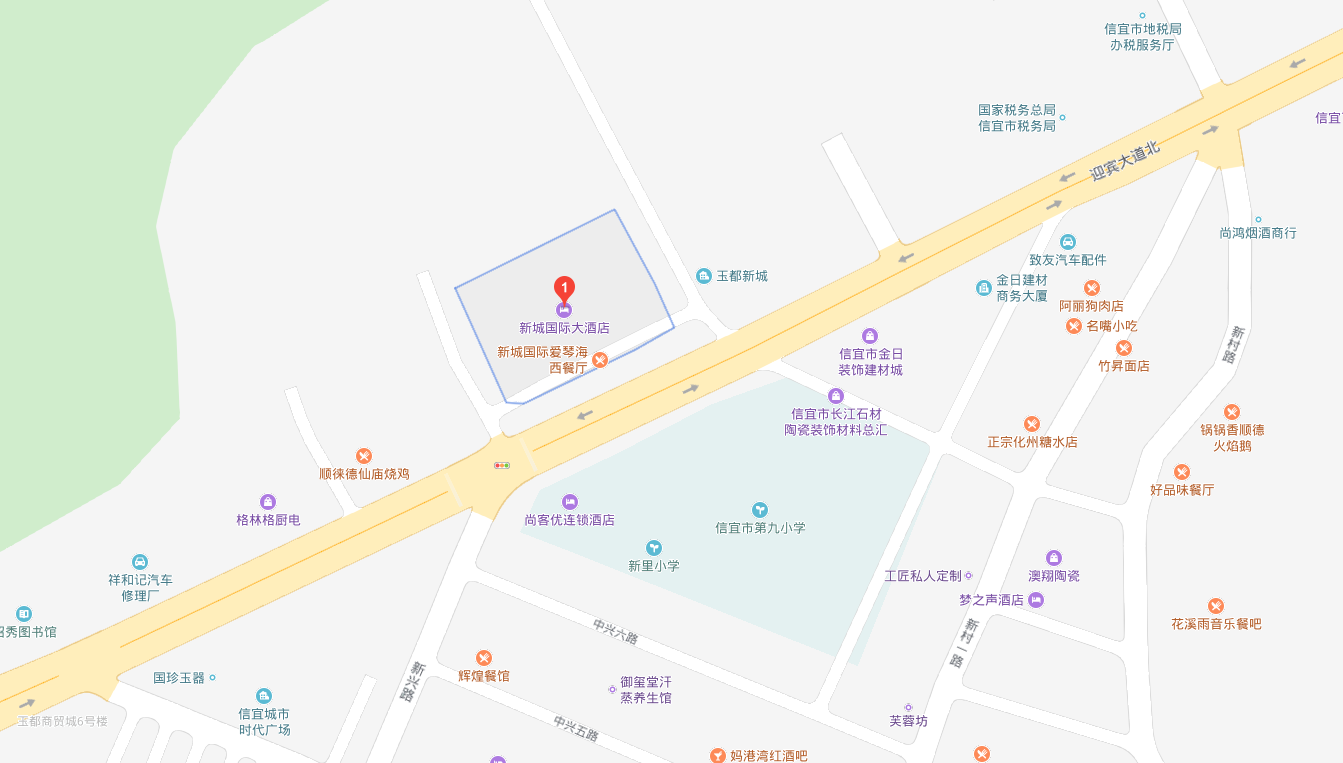 时间时间内容地点10月31日下午15:00-19:00报到茂名信宜市新城国际大酒店一楼大堂11月1日上午8:30-9:00领导讲话信宜市职业技术学校北校区能匠楼三楼307室，308室11月1日上午9:00-11:10主题讲座：新技术、新思想、新方案与新课程信宜市职业技术学校北校区能匠楼三楼307室，308室11月1日上午11:10-11:30专题分享：微课制作及教学应用分享信宜市职业技术学校北校区能匠楼三楼307室，308室11月1日下午14:30-14:45广东省教育资源公共服务平台操作介绍信宜市职业技术学校北校区能匠楼三楼307室，308室11月1日下午14:45-15:45动画微课的制作，互动电影工具介绍信宜市职业技术学校北校区能匠楼三楼307室，308室11月1日下午15:45-16:45互动电影微课制作技巧，整合与应用方式信宜市职业技术学校北校区能匠楼三楼307室，308室11月1日下午16:45-17:45利用色彩、排列、布局等元素如何优化互动电影作品信宜市职业技术学校北校区能匠楼三楼307室，308室11月2日上午8:30-9:30屏幕录制型微课制作， Camtasia Studio工具信宜市职业技术学校北校区能匠楼三楼307室，308室11月2日上午9:30-10:30抠像技术，字幕工具，格式转换等常用微课工具介绍信宜市职业技术学校北校区能匠楼三楼307室，308室11月2日上午10:30-11:30手机录制编辑微课信宜市职业技术学校北校区能匠楼三楼307室，308室11月2日上午11:30-12:00如何在广东省教育资源公共服务平台发布作品及现场答疑信宜市职业技术学校北校区能匠楼三楼307室，308室11月2日下午13:30离会